บันทึกข้อตกลงความร่วมมือ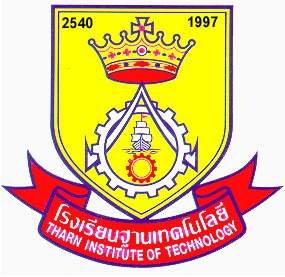 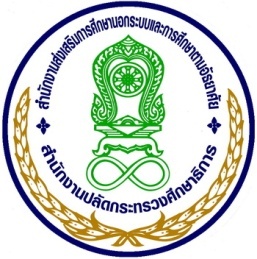 การจัดการศึกษาต่อเนื่องจากการศึกษาขั้นพื้นฐานระหว่างโรงเรียนฐานเทคโนโลยีและสำนักงานส่งเสริมการศึกษานอกระบบและการศึกษาตามอัธยาศัยจังหวัดสมุทรสาคร…………………………………….	ตามนัยแห่งพระราชบัญญัติการศึกษาแห่งชาติ  พุทธศักราช 2552  และที่แก้ไขเพิ่มเติม (ฉบับที่2)  พุทธศักราช  2555  ได้กล่าวถึง การจัดการศึกษาตลอดชีวิต  ที่ผสมผสาน  และเชื่อมโยงระหว่างการศึกษาในระบบ การศึกษานอกระบบ และการศึกษาตามอัธยาศัย  โดยคำนึงถึงผู้เรียนเป็นสำคัญเพื่อให้ผู้เรียนสามารถพัฒนาตนเองตามศักยภาพ ตามความพร้อม อย่างต่อเนื่องตลอดชีวิต  โดยการประสานความร่วมมือจากทุกฝ่ายที่เกี่ยวข้อง	เพื่อเป็นการเปิดโอกาสให้ประชาชน นักศึกษา กศน. พื้นที่จังหวัดสมุทรสาคร และจังหวัดใกล้เคียง  ได้มีโอกาสพัฒนาคุณภาพชีวิต  ทักษะการทำงาน  และการประกอบอาชีพ  การยกระดับการศึกษาให้เป็นบุคคลที่มีความพร้อมสามารถปรับตัวเข้ากับความเปลี่ยนแปลงของสังคม  เศรษฐกิจ  และเทคโนโลยีเพื่อให้ดำรงตนอยู่ในสังคมได้อย่างเป็นสุข  ดังนั้นโรงเรียนฐานเทคโนโลยี  สังกัดสำนักงานบริหารงานคณะกรรมการส่งเสริมการศึกษาเอกชน  กระทรวงศึกษาธิการ  และสำนักงานส่งเสริมการศึกษานอกระบบและการศึกษาตามอัธยาศัยจังหวัดสมุทรสาคร  สำนักงานปลัดกระทรวงศึกษาธิการ  กระทรวงศึกษาธิการ  จึงได้ตกลงร่วมมือกันจัดการศึกษานอกระบบและการศึกษาตลอดชีวิต  แก่กลุ่มเป้าหมายนักศึกษาการศึกษานอกโรงเรียนและบุคคลทั่วไป  โดยมีสาระสำคัญและขอบข่ายการปฏิบัติที่ทั้งสองฝ่ายตกลงร่วมกัน  ดังต่อไปนี้		1.  การจัดตั้ง “ศูนย์ส่งเสริมการศึกษานอกระบบและการศึกษาตามอัธยาศัยจังหวัดสมุทรสาคร ตลอดจนการประชาสัมพันธ์การดำเนินงานสู่สาธารณะ		2.  การส่งเสริมและสนับสนุนให้มีการจัดการศึกษาต่อเนื่องจากการศึกษาขั้นพื้นฐาน ได้แก่ การศึกษาต่อเนื่องหลักสูตรระยะสั้น  การศึกษาระดับประกาศนียบัตรวิชาชีพชั้นสูง (ปวส.)  และการศึกษาระดับปริญญาตรี  ตลอดจนการศึกษาในรูปแบบอื่นที่จะจัดให้มีในภายภาคหน้า		3.  การส่งเสริมสนับสนุนให้บุคลากรทั้งสองฝ่ายมีส่วนร่วมในการวางแผน  และการจัดกิจกรรมการศึกษา  นิเทศ ติดตาม และประเมินผลการจัดการศึกษาร่วมกัน		4.  การสนับสนุนสื่อการศึกษา  และงบประมาณ  ตลอดจนการใช้ทรัพยากรอื่นใดที่มีความจำเป็นต่อการจัดการและการพัฒนาด้านการศึกษาร่วมกัน  ทั้งนี้ให้เป็นไปตามขอบข่ายและอำนาจหน้าที่ของแต่ละสถานศึกษา แล้วแต่กรณี		5.  การร่วมมือพัฒนาหลักสูตรการศึกษาต่อเนื่องให้มีความหลากหลาย  เหมาะสมสอดคล้องกับความต้องการและความจำเป็นของกลุ่มเป้าหมาย		6.  การร่วมมือในครั้งนี้ สำนักงานส่งเสริมการศึกษานอกระบบและการศึกษาตามอัธยาศัยจังหวัดสมุทรสาคร  อนุญาตให้ใช้สถานที่เป็นการชั่วคราว ค่าใช้จ่ายที่เกิดขึ้น ทางสถาบันเทคโนโลยียานยนต์มหาชัย จะเป็นผู้รับผิดชอบบันทึกข้อตกลงความร่วมมือฉบับนี้  ทั้งสองหน่วยงานได้เห็นชอบร่วมกันที่ให้มีผลนับตั้งแต่วันลงนามร่วมกันเป็นต้นไป  หากมีการเปลี่ยนแปลงเพิ่มเติมข้อตกลงนี้สามารถดำเนินการได้ โดยความเห็นชอบของสองหน่วยงาน                ……………………….…….…..                                         ........……………………………    (ดร. ภักดี  ฐานปัญญา)                                           (ดร. ดิศกุล  เกษมสวัสดิ์)                                 	         ผู้อำนวยการ 				                    ผู้อำนวยการ               โรงเรียนฐานเทคโนโลยี	                                      สำนักงาน กศน.จังหวัดสมุทรสาคร              …………………………….…..   พยาน			      …………………………….…..   พยาน (นายสำรวม  พฤกษ์เสถียร)			        (ดร.ปรเมศวร์      ศิริรัตน์)               ผู้อำนวยการสำนักงานอธิการบดี 		      รองผู้อำนวยการ สำนักงาน กศน.จังหวัดสมุทรสาคร      